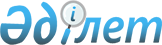 О внесении изменений в решение Сарыагашского районного маслихата от 30 декабря 2021 года № 17-117-VII "О бюджетах города, поселка и сельских округов на 2022-2024 годы"
					
			С истёкшим сроком
			
			
		
					Решение Сарыагашского районного маслихата Туркестанской области от 20 апреля 2022 года № 20-141-VII. Прекращено действие в связи с истечением срока
      Сарыагашский районный маслихат РЕШИЛ:
      1. Внести в решение Сарыагашского районного маслихата от 30 декабря 2021 года № 17-117-VII "О бюджетах города, поселка и сельских округов на 2022-2024 годы" следующие изменения:
      пункты 1-14 изложить в следующей редакции:
      1. Утвердить бюджет города Сарыагаш на 2022-2024 годы согласно приложениям 1, 2 и 3 соответственно, в том числе на 2022 год в следующих объемах:
      1) доходы – 214 257 тысяч тенге:
      налоговые поступления – 165 089 тысяч тенге;
      неналоговые поступления – 0;
      поступления от продажи основного капитала – 25 000 тысяч тенге;
      поступления трансфертов –24 168 тысяч тенге;
      2) затраты – 221 502 тысяч тенге;
      3) чистое бюджетное кредитование – 0:
      бюджетные кредиты – 0;
      погашение бюджетных кредитов – 0;
      4) сальдо по операциям с финансовыми активами – 0:
      приобретение финансовых активов – 0;
      поступления от продажи финансовых активов государства – 0;
      5) дефицит (профицит) бюджета – - 7 245 тысяч тенге;
      6) финансирование дефицита (использование профицита) бюджета –7 245 тысяч тенге:
      поступления займов – 0;
      погашение займов – 0;
      используемые остатки бюджетных средств – 7 245 тысяч тенге.
      2. Утвердить бюджет поселка Коктерек на 2022-2024 годы согласно приложениям 4, 5 и 6 соответственно, в том числе на 2022 год в следующих объемах:
      1) доходы – 47 605 тысяч тенге:
      налоговые поступления – 11 107 тысяч тенге;
      неналоговые поступления – 0;
      поступления от продажи основного капитала – 3 000 тысяч тенге;
      поступления трансфертов – 33 498 тысяч тенге;
      2) затраты – 48 160 тысяч тенге;
      3) чистое бюджетное кредитование – 0:
      бюджетные кредиты – 0;
      погашение бюджетных кредитов – 0;
      4) сальдо по операциям с финансовыми активами – 0:
      приобретение финансовых активов – 0;
      поступления от продажи финансовых активов государства – 0;
      5) дефицит (профицит) бюджета – - 555 тысяч тенге;
      6) финансирование дефицита (использование профицита) бюджета – 555 тысяч тенге:
      поступления займов – 0;
      погашение займов – 0;
      используемые остатки бюджетных средств – 555 тысяч тенге.
      3. Утвердить бюджет сельского округа Жемисти на 2022-2024 годы согласно приложениям 7, 8 и 9 соответственно, в том числе на 2022 год в следующих объемах:
      1) доходы – 40 821 тысяч тенге:
      налоговые поступления – 7 315 тысяч тенге;
      неналоговые поступления – 0;
      поступления от продажи основного капитала – 1 500 тысяч тенге;
      поступления трансфертов – 32 006 тысяч тенге;
      2) затраты – 42 315 тысяч тенге;
      3) чистое бюджетное кредитование – 0:
      бюджетные кредиты – 0;
      погашение бюджетных кредитов – 0;
      4) сальдо по операциям с финансовыми активами – 0:
      приобретение финансовых активов – 0;
      поступления от продажи финансовых активов государства – 0;
      5) дефицит (профицит) бюджета – - 1 494 тысяч тенге;
      6) финансирование дефицита (использование профицита) бюджета – 1 494 тысяч тенге:
      поступления займов – 0;
      погашение займов – 0;
      используемые остатки бюджетных средств – 1 494 тысяч тенге.
      4. Утвердить бюджет сельского округа Кызылжар на 2022-2024 годы согласно приложениям 10, 11 и 12 соответственно, в том числе на 2022 год в следующих объемах:
      1) доходы – 70 503 тысяч тенге:
      налоговые поступления – 12 852 тысяч тенге;
      неналоговые поступления – 0;
      поступления от продажи основного капитала – 1 500 тысяч тенге;
      поступления трансфертов – 56 151 тысяч тенге;
      2) затраты – 70 917 тысяч тенге;
      3) чистое бюджетное кредитование – 0:
      бюджетные кредиты – 0;
      погашение бюджетных кредитов – 0;
      4) сальдо по операциям с финансовыми активами – 0:
      приобретение финансовых активов – 0;
      поступления от продажи финансовых активов государства – 0;
      5) дефицит (профицит) бюджета – - 414 тысяч тенге;
      6) финансирование дефицита (использование профицита) бюджета – 414 тысяч тенге:
      поступления займов – 0;
      погашение займов – 0;
      используемые остатки бюджетных средств – 414 тысяч тенге.
      5. Утвердить бюджет сельского округа Дарбаза на 2022-2024 годы согласно приложениям 13, 14 и 15 соответственно, в том числе на 2022 год в следующих объемах:
      1) доходы – 79 099 тысяч тенге:
      налоговые поступления – 13 374 тысяч тенге;
      неналоговые поступления – 0;
      поступления от продажи основного капитала – 0;
      поступления трансфертов – 65 725 тысяч тенге;
      2) затраты – 81 500 тысяч тенге;
      3) чистое бюджетное кредитование – 0:
      бюджетные кредиты – 0;
      погашение бюджетных кредитов – 0;
      4) сальдо по операциям с финансовыми активами – 0:
      приобретение финансовых активов – 0;
      поступления от продажи финансовых активов государства – 0;
      5) дефицит (профицит) бюджета – - 2 401 тысяч тенге;
      6) финансирование дефицита (использование профицита) бюджета – 2 401 тысяч тенге:
      поступления займов – 0;
      погашение займов – 0;
      используемые остатки бюджетных средств – 2 401 тысяч тенге.
      6. Утвердить бюджет сельского округа Жибек жолы на 2022-2024 годы согласно приложениям 16, 17 и 18 соответственно, в том числе на 2022 год в следующих объемах:
      1) доходы – 89 904 тысяч тенге:
      налоговые поступления – 33 191тысяч тенге;
      неналоговые поступления – 0;
      поступления от продажи основного капитала – 3 000 тысяч тенге;
      поступления трансфертов – 53 713 тысяч тенге;
      2) затраты – 90 382 тысяч тенге;
      3) чистое бюджетное кредитование – 0:
      бюджетные кредиты – 0;
      погашение бюджетных кредитов – 0;
      4) сальдо по операциям с финансовыми активами – 0:
      приобретение финансовых активов – 0;
      поступления от продажи финансовых активов государства – 0;
      5) дефицит (профицит) бюджета – - 478 тысяч тенге;
      6) финансирование дефицита (использование профицита) бюджета – 478 тысяч тенге:
      поступления займов – 0;
      погашение займов – 0;
      используемые остатки бюджетных средств – 478 тысяч тенге.
      7. Утвердить бюджет сельского округа Куркелес на 2022-2024 годы согласно приложениям 19, 20 и 21 соответственно, в том числе на 2022 год в следующих объемах:
      1) доходы – 152 756 тысяч тенге:
      налоговые поступления – 60 059 тысяч тенге;
      неналоговые поступления – 0;
      поступления от продажи основного капитала – 9 500 тысяч тенге;
      поступления трансфертов – 83 197 тысяч тенге;
      2) затраты – 161 199 тысяч тенге;
      3) чистое бюджетное кредитование – 0:
      бюджетные кредиты – 0;
      погашение бюджетных кредитов – 0;
      4) сальдо по операциям с финансовыми активами – 0:
      приобретение финансовых активов – 0;
      поступления от продажи финансовых активов государства – 0;
      5) дефицит (профицит) бюджета – - 8 443 тысяч тенге;
      6) финансирование дефицита (использование профицита) бюджета – 8 443 тысяч тенге:
      поступления займов – 0;
      погашение займов – 0;
      используемые остатки бюджетных средств – 8 443 тысяч тенге.
      8. Утвердить бюджет сельского округа Дербисек на 2022-2024 годы согласно приложениям 22, 23 и 24 соответственно, в том числе на 2022 год в следующих объемах:
      1) доходы – 66 178 тысяч тенге:
      налоговые поступления – 33 106 тысяч тенге;
      неналоговые поступления – 0;
      поступления от продажи основного капитала – 1 500 тысяч тенге;
      поступления трансфертов – 31 572 тысяч тенге;
      2) затраты – 66 996 тысяч тенге;
      3) чистое бюджетное кредитование – 0:
      бюджетные кредиты – 0;
      погашение бюджетных кредитов – 0;
      4) сальдо по операциям с финансовыми активами – 0:
      приобретение финансовых активов – 0;
      поступления от продажи финансовых активов государства – 0;
      5) дефицит (профицит) бюджета – - 818 тысяч тенге;
      6) финансирование дефицита (использование профицита) бюджета – 818 тысяч тенге:
      поступления займов – 0;
      погашение займов – 0;
      используемые остатки бюджетных средств – 818 тысяч тенге.
      9. Утвердить бюджет сельского округа Акжар на 2022-2024 годы согласно приложениям 25, 26 и 27 соответственно, в том числе на 2022 год в следующих объемах:
      1) доходы – 46 715 тысяч тенге:
      налоговые поступления – 11 093 тысяч тенге;
      неналоговые поступления – 0;
      поступления от продажи основного капитала – 1 500 тысяч тенге;
      поступления трансфертов – 34 122 тысяч тенге;
      2) затраты – 49 901 тысяч тенге;
      3) чистое бюджетное кредитование – 0:
      бюджетные кредиты – 0;
      погашение бюджетных кредитов – 0;
      4) сальдо по операциям с финансовыми активами – 0:
      приобретение финансовых активов – 0;
      поступления от продажи финансовых активов государства – 0;
      5) дефицит (профицит) бюджета – - 3 186 тысяч тенге;
      6) финансирование дефицита (использование профицита) бюджета – 3 186 тысяч тенге:
      поступления займов – 0;
      погашение займов – 0;
      используемые остатки бюджетных средств – 3 186 тысяч тенге.
      10. Утвердить бюджет сельского округа Кабланбек на 2022-2024 годы согласно приложениям 28, 29 и 30 соответственно, в том числе на 2022 год в следующих объемах:
      1) доходы – 82 034 тысяч тенге:
      налоговые поступления – 33 638 тысяч тенге;
      неналоговые поступления – 0;
      поступления от продажи основного капитала – 1 500 тысяч тенге;
      поступления трансфертов – 46 896 тысяч тенге;
      2) затраты – 84 816 тысяч тенге;
      3) чистое бюджетное кредитование – 0:
      бюджетные кредиты – 0;
      погашение бюджетных кредитов – 0;
      4) сальдо по операциям с финансовыми активами – 0:
      приобретение финансовых активов – 0;
      поступления от продажи финансовых активов государства – 0;
      5) дефицит (профицит) бюджета – - 2 782 тысяч тенге;
      6) финансирование дефицита (использование профицита) бюджета – 2 782 тысяч тенге:
      поступления займов – 0;
      погашение займов – 0;
      используемые остатки бюджетных средств – 2 782 тысяч тенге.
      11. Утвердить бюджет сельского округа Тегисшил на 2022-2024 годы согласно приложениям 31, 32 и 33 соответственно, в том числе на 2022 год в следующих объемах:
      1) доходы – 41 233 тысяч тенге:
      налоговые поступления – 7 969 тысяч тенге;
      неналоговые поступления – 0;
      поступления от продажи основного капитала – 1 000 тысяч тенге;
      поступления трансфертов – 32 264 тысяч тенге;
      2) затраты – 42 259 тысяч тенге;
      3) чистое бюджетное кредитование – 0:
      бюджетные кредиты – 0;
      погашение бюджетных кредитов – 0;
      4) сальдо по операциям с финансовыми активами – 0:
      приобретение финансовых активов – 0;
      поступления от продажи финансовых активов государства – 0;
      5) дефицит (профицит) бюджета – - 1 026 тысяч тенге;
      6) финансирование дефицита (использование профицита) бюджета – 1 026 тысяч тенге:
      поступления займов – 0;
      погашение займов – 0;
      используемые остатки бюджетных средств – 1 026 тысяч тенге.
      12. Утвердить бюджет сельского округа Жилга на 2022-2024 годы согласно приложениям 34, 35 и 36 соответственно, в том числе на 2022 год в следующих объемах:
      1) доходы – 47 322 тысяч тенге:
      налоговые поступления – 19 223 тысяч тенге;
      неналоговые поступления – 0;
      поступления от продажи основного капитала – 0;
      поступления трансфертов – 28 099 тысяч тенге;
      2) затраты – 50 206 тысяч тенге;
      3) чистое бюджетное кредитование – 0:
      бюджетные кредиты – 0;
      погашение бюджетных кредитов – 0;
      4) сальдо по операциям с финансовыми активами – 0:
      приобретение финансовых активов – 0;
      поступления от продажи финансовых активов государства – 0;
      5) дефицит (профицит) бюджета – - 2 884 тысяч тенге;
      6) финансирование дефицита (использование профицита) бюджета – 2 884 тысяч тенге:
      поступления займов – 0;
      погашение займов – 0;
      используемые остатки бюджетных средств – 2 884 тысяч тенге.
      13. Утвердить бюджет сельского округа Жарты тобе на 2022-2024 годы согласно приложениям 37, 38 и 39 соответственно, в том числе на 2022 год в следующих объемах:
      1) доходы – 78 722 тысяч тенге:
      налоговые поступления – 31 367 тысяч тенге;
      неналоговые поступления – 0;
      поступления от продажи основного капитала – 1 000 тысяч тенге;
      поступления трансфертов – 46 355 тысяч тенге;
      2) затраты – 79 863 тысяч тенге;
      3) чистое бюджетное кредитование – 0:
      бюджетные кредиты – 0;
      погашение бюджетных кредитов – 0;
      4) сальдо по операциям с финансовыми активами – 0:
      приобретение финансовых активов – 0;
      поступления от продажи финансовых активов государства – 0;
      5) дефицит (профицит) бюджета – - 1 141 тысяч тенге;
      6) финансирование дефицита (использование профицита) бюджета – 1 141 тысяч тенге:
      поступления займов – 0;
      погашение займов – 0;
      используемые остатки бюджетных средств – 1 141 тысяч тенге.
      14. Утвердить бюджет сельского округа Алимтау на 2022-2024 годы согласно приложениям 40, 41 и 42 соответственно, в том числе на 2022 год в следующих объемах:
      1) доходы – 30 636 тысяч тенге:
      налоговые поступления – 3 751 тысяч тенге;
      неналоговые поступления – 0;
      поступления от продажи основного капитала – 0;
      поступления трансфертов – 26 885 тысяч тенге;
      2) затраты – 30 883 тысяч тенге;
      3) чистое бюджетное кредитование – 0:
      бюджетные кредиты – 0;
      погашение бюджетных кредитов – 0;
      4) сальдо по операциям с финансовыми активами – 0:
      приобретение финансовых активов – 0;
      поступления от продажи финансовых активов государства – 0;
      5) дефицит (профицит) бюджета – - 247 тысяч тенге;
      6) финансирование дефицита (использование профицита) бюджета – 247 тысяч тенге:
      поступления займов – 0;
      погашение займов – 0;
      используемые остатки бюджетных средств – 247 тысяч тенге.
      15. Приложения l, 4, 7, 10, 13, 16, 19, 22, 25, 28, 31, 34, 37, 40 к указанному решению изложить в новой редакции согласно приложениям 1, 2, 3, 4, 5, 6, 7, 8, 9, 10, 11, 12, 13, 14 к настоящему решению.
      16. Настоящее решение вводится в действие с 1 января 2022 года. Бюджет города Сарыагаш на 2022 год Бюджет поселка Коктерек на 2022 год Бюджет сельского округа Жемисти на 2022 год Бюджет сельского округа Кызылжар на 2022 год Бюджет сельского округа Дарбаза на 2022 год Бюджет сельского округа Жибекжолы на 2022 год Бюджет сельского округа Куркелес на 2022 год Бюджет сельского округа Дербисек на 2022 год Бюджет сельского округа Акжар на 2022 год Бюджет сельского округа Кабланбек на 2022 год Бюджет сельского округа Тегисшил на 2022 год Бюджет сельского округа Жилга на 2022 год Бюджет сельского округа Жарты тобе на 2022 год Бюджет сельского округа Алимтау на 2022 год
					© 2012. РГП на ПХВ «Институт законодательства и правовой информации Республики Казахстан» Министерства юстиции Республики Казахстан
				
      Секретарь районного маслихата

С.Таскулов
Приложение 1 к решению
Сарыагашского районного
маслихата от 20 апреля
2022 года № 20-141-VIIПриложение 1 к решению
Сарыагашского районного
маслихата от 30 декабря
2021года № 17-117-VII
Категория
Категория
Категория
Категория
Категория
Сумма тысяч тенге
Класс
Класс
Класс
Класс
Сумма тысяч тенге
Подкласс
Подкласс
Подкласс
Сумма тысяч тенге
Наименование
Наименование
Сумма тысяч тенге
1. Доходы 
1. Доходы 
214 257
1
Налоговые поступления
Налоговые поступления
165 089
04
Hалоги на собственность
Hалоги на собственность
164 074
1
Hалоги на имущество
Hалоги на имущество
2 414
3
Земельный налог
Земельный налог
21 733
4
Hалог на транспортные средства
Hалог на транспортные средства
130 271
5
Единый земельный налог
Единый земельный налог
9 656
05
Внутренние налоги на товары, работы и услуги
Внутренние налоги на товары, работы и услуги
1 015
4
Сборы за ведение предпринимательской и профессиональной деятельности
Сборы за ведение предпринимательской и профессиональной деятельности
1 015
2
Неналоговые поступления
Неналоговые поступления
0
3
Поступления от продажи основного капитала
Поступления от продажи основного капитала
25 000
03
Продажа земли и нематериальных активов
Продажа земли и нематериальных активов
25 000
1
Продажа земли
Продажа земли
25 000
4
Поступления трансфертов 
Поступления трансфертов 
24 168
02
Трансферты из вышестоящих органов государственного управления
Трансферты из вышестоящих органов государственного управления
24 168
3
Трансферты из бюджета районов (города областного значения)
Трансферты из бюджета районов (города областного значения)
24 168
Функциональная группа
Функциональная группа
Функциональная группа
Функциональная группа
Функциональная группа
Сумма тысяч тенге
Функциональная подгруппа
Функциональная подгруппа
Функциональная подгруппа
Функциональная подгруппа
Сумма тысяч тенге
Администратор бюджетных программ
Администратор бюджетных программ
Администратор бюджетных программ
Сумма тысяч тенге
Программа
Программа
Сумма тысяч тенге
Наименование
Сумма тысяч тенге
2. Затраты
221 502
01
Государственные услуги общего характера 
76 937
1
Представительные, исполнительные и другие органы, выполняющие общие функции государственного управления
76 937
124
Аппарат акима города районного значения, села, поселка, сельского округа
76 937
001
Услуги по обеспечению деятельности акима города районного значения, села, поселка, сельского округа
76 841
022
Капитальные расходы государственного органа
96
07
Жилищно-коммунальное хозяйство
144 565
3
Благоустройство населенных пунктов
144 565
124
Аппарат акима города районного значения, села, поселка, сельского округа 
144 565
008
Освещение улиц населенных пунктов
21 561
009
Обеспечение санитарии населенных пунктов
47 416
011
Благоустройство и озеленение населенных пунктов
75 588
3. Чистое бюджетное кредитование
0
Бюджетные кредиты
0
Погашение бюджетных кредитов
0
4. Сальдо по операциям с финансовыми активами
0
Приобретение финансовых активов
0
Поступление от продажи финансовых активов государства
0
5. Дефицит (профицит) бюджета
-7 245
6. Финансирование дефицита (использование профицита) бюджета
7 245
Поступления займов
0
Погашение займов
0
Используемые остатки бюджетных средств
7 245
8
Используемые остатки бюджетных средств
7 245
01
Остатки бюджетных средств
7 245
1
Свободные остатки бюджетных средств
7 245Приложение 2 к решению
Сарыагашского районного
маслихата от 20 апреля
2022 года № 20-141-VIIПриложение 4 к решению
Сарыагашского районного
маслихата от 30 декабря
2021года № 17-117-VII
Категория
Категория
Категория
Категория
Категория
Сумма тысяч тенге
Класс
Класс
Класс
Класс
Сумма тысяч тенге
Подкласс
Подкласс
Подкласс
Сумма тысяч тенге
Наименование
Наименование
Сумма тысяч тенге
1. Доходы
1. Доходы
47 605
1
Налоговые поступления
Налоговые поступления
11 107
04
Hалоги на собственность
Hалоги на собственность
10 450
1
Hалоги на имущество
Hалоги на имущество
210
3
Земельный налог
Земельный налог
1 342
4
Hалог на транспортные средства
Hалог на транспортные средства
8 268
5
Единый земельный налог
Единый земельный налог
630
05
Внутренние налоги на товары, работы и услуги
Внутренние налоги на товары, работы и услуги
657
4
Сборы за ведение предпринимательской и профессиональной деятельности
Сборы за ведение предпринимательской и профессиональной деятельности
657
2
Неналоговые поступления
Неналоговые поступления
0
3
Поступления от продажи основного капитала
Поступления от продажи основного капитала
3 000
03
Продажа земли и нематериальных активов
Продажа земли и нематериальных активов
3 000
1
Продажа земли
Продажа земли
3 000
4
Поступления трансфертов 
Поступления трансфертов 
33 498
02
Трансферты из вышестоящих органов государственного управления
Трансферты из вышестоящих органов государственного управления
33 498
3
 Трансферты из районного (города областного значения) бюджета
 Трансферты из районного (города областного значения) бюджета
33 498
Функциональная группа
Функциональная группа
Функциональная группа
Функциональная группа
Функциональная группа
Сумма тысяч тенге
Функциональная подгруппа
Функциональная подгруппа
Функциональная подгруппа
Функциональная подгруппа
Сумма тысяч тенге
Администратор бюджетных программ
Администратор бюджетных программ
Администратор бюджетных программ
Сумма тысяч тенге
Программа
Программа
Сумма тысяч тенге
Наименование
Сумма тысяч тенге
2. Затраты
48 160
01
Государственные услуги общего характера
39 903
1
Представительные, исполнительные и другие органы, выполняющие общие функции государственного управления
39 903
124
Аппарат акима города районного значения, села, поселка, сельского округа
39 903
001
Услуги по обеспечению деятельности акима города районного значения, села, поселка, сельского округа
39 903
07
Жилищно-коммунальное хозяйство
8 257
3
Благоустройство населенных пунктов
8 257
124
Аппарат акима города районного значения, села, поселка, сельского округа
8 257
008
Освещение улиц населенных пунктов
1 272
009
Обеспечение санитарии населенных пунктов
3 736
011
Благоустройство и озеленение населенных пунктов
3 249
3. Чистое бюджетное кредитование
0
Бюджетные кредиты
0
Погашение бюджетных кредитов
0
4. Сальдо по операциям с финансовыми активами
0
Приобретение финансовых активов
0
Поступление от продажи финансовых активов государства
0
5. Дефицит (профицит) бюджета
-555
6. Финансирование дефицита (использование профицита) бюджета
555
Поступления займов
0
Погашение займов
0
Используемые остатки бюджетных средств
555
8
Используемые остатки бюджетных средств
555
01
Остатки бюджетных средств
555
1
Свободные остатки бюджетных средств
555Приложение 3 к решению
Сарыагашского районного
маслихата от 20 апреля
2022 года № 20-141-VIIПриложение 7 к решению
Сарыагашского районного
маслихата от 30 декабря
2021года № 17-117-VII
Категория
Категория
Категория
Категория
Категория
Сумма тысяч тенге
Класс
Класс
Класс
Класс
Сумма тысяч тенге
Подкласс
Подкласс
Подкласс
Сумма тысяч тенге
Наименование
Наименование
Сумма тысяч тенге
1. Доходы
1. Доходы
40 821
1
Налоговые поступления
Налоговые поступления
7 315
04
Hалоги на собственность
Hалоги на собственность
7 315
1
Hалоги на имущество
Hалоги на имущество
116
3
Земельный налог
Земельный налог
391
4
Hалог на транспортные средства
Hалог на транспортные средства
6 631
5
Единый земельный налог
Единый земельный налог
177
2
Неналоговые поступления
Неналоговые поступления
0
3
Поступления от продажи основного капитала
Поступления от продажи основного капитала
1 500
03
Продажа земли и нематериальных активов
Продажа земли и нематериальных активов
1 500
1
Продажа земли
Продажа земли
1 500
4
Поступления трансфертов 
Поступления трансфертов 
32 006
02
Трансферты из вышестоящих органов государственного управления
Трансферты из вышестоящих органов государственного управления
32 006
3
 Трансферты из районного (города областного значения) бюджета
 Трансферты из районного (города областного значения) бюджета
32 006
Функциональная группа
Функциональная группа
Функциональная группа
Функциональная группа
Функциональная группа
Сумма тысяч тенге
Функциональная подгруппа
Функциональная подгруппа
Функциональная подгруппа
Функциональная подгруппа
Сумма тысяч тенге
Администратор бюджетных программ
Администратор бюджетных программ
Администратор бюджетных программ
Сумма тысяч тенге
Программа
Программа
Сумма тысяч тенге
Наименование
Сумма тысяч тенге
2. Затраты
42 315
01
Государственные услуги общего характера
34 535
1
Представительные, исполнительные и другие органы, выполняющие общие функции государственного управления
34 535
124
Аппарат акима города районного значения, села, поселка, сельского округа
34 535
001
Услуги по обеспечению деятельности акима города районного значения, села, поселка, сельского округа
34 535
07
Жилищно-коммунальное хозяйство
7 780
3
Благоустройство населенных пунктов
7 780
124
Аппарат акима города районного значения, села, поселка, сельского округа
7 780
008
Освещение улиц населенных пунктов
2 700
009
Обеспечение санитарии населенных пунктов
1 446
011
Благоустройство и озеленение населенных пунктов
3 634
3. Чистое бюджетное кредитование
0
Бюджетные кредиты
0
Погашение бюджетных кредитов
0
4. Сальдо по операциям с финансовыми активами
0
Приобретение финансовых активов
0
Поступление от продажи финансовых активов государства
0
5. Дефицит (профицит) бюджета
- 1 494
6. Финансирование дефицита (использование профицита) бюджета
1 494
Поступления займов
0
Погашение займов
0
Используемые остатки бюджетных средств
1 494
8
Используемые остатки бюджетных средств
1 494
01
Остатки бюджетных средств
1 494
1
Свободные остатки бюджетных средств
1 494Приложение 4 к решению
Сарыагашского районного
маслихата от 20 апреля
2022 года № 20-141-VIIПриложение 10 к решению
Сарыагашского районного
маслихата от 30 декабря
2021года № 17-117-VII
Категория
Категория
Категория
Категория
Категория
Сумма тысяч тенге
Класс
Класс
Класс
Класс
Сумма тысяч тенге
Подкласс
Подкласс
Подкласс
Сумма тысяч тенге
Наименование
Наименование
Сумма тысяч тенге
1. Доходы
1. Доходы
70 503
1
Налоговые поступления
Налоговые поступления
12 852
04
Hалоги на собственность
Hалоги на собственность
12 852
1
Hалоги на имущество
Hалоги на имущество
297
3
Земельный налог
Земельный налог
611
4
Hалог на транспортные средства
Hалог на транспортные средства
11 670
5
Единый земельный налог
Единый земельный налог
274
2
Неналоговые поступления
Неналоговые поступления
0
3
Поступления от продажи основного капитала
Поступления от продажи основного капитала
1 500
03
Продажа земли и нематериальных активов
Продажа земли и нематериальных активов
1 500
1
Продажа земли
Продажа земли
1 500
4
Поступления трансфертов 
Поступления трансфертов 
56 151
02
Трансферты из вышестоящих органов государственного управления
Трансферты из вышестоящих органов государственного управления
56 151
3
Трансферты из районного (города областного значения) бюджета
Трансферты из районного (города областного значения) бюджета
56 151
Функциональная группа
Функциональная группа
Функциональная группа
Функциональная группа
Функциональная группа
Сумма тысяч тенге
Функциональная подгруппа
Функциональная подгруппа
Функциональная подгруппа
Функциональная подгруппа
Сумма тысяч тенге
Администратор бюджетных программ
Администратор бюджетных программ
Администратор бюджетных программ
Сумма тысяч тенге
Программа
Программа
Сумма тысяч тенге
Наименование
Сумма тысяч тенге
2. Затраты
70 917
01
Государственные услуги общего характера
39 335
1
Представительные, исполнительные и другие органы, выполняющие общие функции государственного управления
39 335
124
Аппарат акима города районного значения, села, поселка, сельского округа
39 335
001
Услуги по обеспечению деятельности акима города районного значения, села, поселка, сельского округа
39 335
07
Жилищно-коммунальное хозяйство
31 582
3
Благоустройство населенных пунктов
31 582
124
Аппарат акима города районного значения, села, поселка, сельского округа
31 582
008
Освещение улиц населенных пунктов
1 600
009
Обеспечение санитарии населенных пунктов
2 887
011
Благоустройство и озеленение населенных пунктов
27 095
3. Чистое бюджетное кредитование
0
Бюджетные кредиты
0
Погашение бюджетных кредитов
0
4. Сальдо по операциям с финансовыми активами
0
Приобретение финансовых активов
0
Поступление от продажи финансовых активов государства
0
5. Дефицит (профицит) бюджета
-414
6. Финансирование дефицита (использование профицита) бюджета
414
Поступления займов
0
Погашение займов
0
Используемые остатки бюджетных средств
414
8
Используемые остатки бюджетных средств
414
01
Остатки бюджетных средств
414
1
Свободные остатки бюджетных средств
414Приложение 5 к решению
Сарыагашского районного
маслихата от 20 апреля
2022 года № 20-141-VIIПриложение 13 к решению
Сарыагашского районного
маслихата от 30 декабря
2021года № 17-117-VII
Категория
Категория
Категория
Категория
Категория
Сумма тысяч тенге
Класс
Класс
Класс
Класс
Сумма тысяч тенге
Подкласс
Подкласс
Подкласс
Сумма тысяч тенге
Наименование
Наименование
Сумма тысяч тенге
1. Доходы
1. Доходы
79 099
1
Налоговые поступления
Налоговые поступления
13 374
04
Hалоги на собственность
Hалоги на собственность
13 374
1
Hалоги на имущество
Hалоги на имущество
467
3
Земельный налог
Земельный налог
700
4
Hалог на транспортные средства
Hалог на транспортные средства
11 901
5
Единый земельный налог
Единый земельный налог
306
2
Неналоговые поступления
Неналоговые поступления
0
3
Поступления от продажи основного капитала
Поступления от продажи основного капитала
0
4
Поступления трансфертов 
Поступления трансфертов 
65 725
02
Трансферты из вышестоящих органов государственного управления
Трансферты из вышестоящих органов государственного управления
65 725
3
Трансферты из районного (города областного значения) бюджета
Трансферты из районного (города областного значения) бюджета
65 725
Функциональная группа
Функциональная группа
Функциональная группа
Функциональная группа
Функциональная группа
Сумма тысяч тенге
Функциональная подгруппа
Функциональная подгруппа
Функциональная подгруппа
Функциональная подгруппа
Сумма тысяч тенге
Администратор бюджетных программ
Администратор бюджетных программ
Администратор бюджетных программ
Сумма тысяч тенге
Программа
Программа
Сумма тысяч тенге
Наименование
Сумма тысяч тенге
2. Затраты
81 500
01
Государственные услуги общего характера
38 221
1
Представительные, исполнительные и другие органы, выполняющие общие функции государственного управления
38 221
124
Аппарат акима города районного значения, села, поселка, сельского округа
38 221
001
Услуги по обеспечению деятельности акима города районного значения, села, поселка, сельского округа
38 221
07
Жилищно-коммунальное хозяйство
43 279
2
Коммунальное хозяйство
43 279
124
Аппарат акима города районного значения, села, поселка, сельского округа
10 248
014
Организация водоснабжения населенных пунктов
10 248
3
Благоустройство населенных пунктов
33 031
124
Аппарат акима города районного значения, села, поселка, сельского округа
33 031
008
Освещение улиц населенных пунктов
1 272
009
Обеспечение санитарии населенных пунктов
4 119
011
Благоустройство и озеленение населенных пунктов
27 640
3. Чистое бюджетное кредитование
0
Бюджетные кредиты
0
Погашение бюджетных кредитов
0
4. Сальдо по операциям с финансовыми активами
0
Приобретение финансовых активов
0
Поступление от продажи финансовых активов государства
0
5. Дефицит (профицит) бюджета
-2 401
6. Финансирование дефицита (использование профицита) бюджета
2 401
Поступления займов
0
Погашение займов
0
Используемые остатки бюджетных средств
2 401
8
Используемые остатки бюджетных средств
2 401
01
Остатки бюджетных средств
2 401
1
Свободные остатки бюджетных средств
2 401Приложение 6 к решению
Сарыагашского районного
маслихата от 20 апреля
2022 года № 20-141-VIIПриложение 16 к решению
Сарыагашского районного
маслихата от 30 декабря
2021года № 17-117-VII
Категория
Категория
Категория
Категория
Категория
Сумма тысяч тенге
Класс
Класс
Класс
Класс
Сумма тысяч тенге
Подкласс
Подкласс
Подкласс
Сумма тысяч тенге
Наименование
Наименование
Сумма тысяч тенге
1. Доходы
1. Доходы
89 904
1
Налоговые поступления
Налоговые поступления
33 191
04
Hалоги на собственность
Hалоги на собственность
33 191
1
Hалоги на имущество
Hалоги на имущество
305
3
Земельный налог
Земельный налог
1 486
4
Hалог на транспортные средства
Hалог на транспортные средства
30 739
5
Единый земельный налог
Единый земельный налог
661
2
Неналоговые поступления
Неналоговые поступления
0
3
Поступления от продажи основного капитала
Поступления от продажи основного капитала
3 000
03
Продажа земли и нематериальных активов
Продажа земли и нематериальных активов
3 000
1
Продажа земли
Продажа земли
3 000
4
Поступления трансфертов 
Поступления трансфертов 
53 713
02
Трансферты из вышестоящих органов государственного управления
Трансферты из вышестоящих органов государственного управления
53 713
3
Трансферты из районного (города областного значения) бюджета
Трансферты из районного (города областного значения) бюджета
53 713
Функциональная группа
Функциональная группа
Функциональная группа
Функциональная группа
Функциональная группа
Сумма тысяч тенге
Функциональная подгруппа
Функциональная подгруппа
Функциональная подгруппа
Функциональная подгруппа
Сумма тысяч тенге
Администратор бюджетных программ
Администратор бюджетных программ
Администратор бюджетных программ
Сумма тысяч тенге
Программа
Программа
Сумма тысяч тенге
Наименование
Сумма тысяч тенге
2. Затраты
90 382
01
Государственные услуги общего характера
68 673
1
Представительные, исполнительные и другие органы, выполняющие общие функции государственного управления
68 673
124
Аппарат акима города районного значения, села, поселка, сельского округа
68 673
001
Услуги по обеспечению деятельности акима города районного значения, села, поселка, сельского округа
62 562
022
Капитальные расходы государственного органа
6 111
07
Жилищно-коммунальное хозяйство
21 709
3
Благоустройство населенных пунктов
21 709
124
Аппарат акима города районного значения, села, поселка, сельского округа
21 709
008
Освещение улиц населенных пунктов
4 236
009
Обеспечение санитарии населенных пунктов
5 700
011
Благоустройство и озеленение населенных пунктов
11 773
3. Чистое бюджетное кредитование
0
Бюджетные кредиты
0
Погашение бюджетных кредитов
0
4. Сальдо по операциям с финансовыми активами
0
Приобретение финансовых активов
0
Поступление от продажи финансовых активов государства
0
5. Дефицит (профицит) бюджета
-478
6. Финансирование дефицита (использование профицита) бюджета
478
Поступления займов
0
Погашение займов
0
Используемые остатки бюджетных средств
478
8
Используемые остатки бюджетных средств
478
01
Остатки бюджетных средств
478
1
Свободные остатки бюджетных средств
478Приложение 7 к решению
Сарыагашского районного
маслихата от 20 апреля
2022 года № 20-141-VIIПриложение 19 к решению
Сарыагашского районного
маслихата от 30 декабря
2021года № 17-117-VII
Категория
Категория
Категория
Категория
Категория
Сумма тысяч тенге
Класс
Класс
Класс
Класс
Сумма тысяч тенге
Подкласс
Подкласс
Подкласс
Сумма тысяч тенге
Наименование
Наименование
Сумма тысяч тенге
1. Доходы
1. Доходы
152 756
1
Налоговые поступления
Налоговые поступления
60 059
04
Hалоги на собственность
Hалоги на собственность
59 997
1
Hалоги на имущество
Hалоги на имущество
315
3
Земельный налог
Земельный налог
3 969
4
Hалог на транспортные средства
Hалог на транспортные средства
53 956
5
Единый земельный налог
Единый земельный налог
1 757
05
Внутренние налоги на товары, работы и услуги
Внутренние налоги на товары, работы и услуги
62 
4
Сборы за ведение предпринимательской и профессиональной деятельности
Сборы за ведение предпринимательской и профессиональной деятельности
62
2
Неналоговые поступления
Неналоговые поступления
0
3
Поступления от продажи основного капитала
Поступления от продажи основного капитала
9 500
03
Продажа земли и нематериальных активов
Продажа земли и нематериальных активов
9 500
1
Продажа земли
Продажа земли
9 500
4
Поступления трансфертов 
Поступления трансфертов 
83 197
02
Трансферты из вышестоящих органов государственного управления
Трансферты из вышестоящих органов государственного управления
83 197
3
Трансферты из районного (города областного значения) бюджета
Трансферты из районного (города областного значения) бюджета
83 197
Функциональная группа
Функциональная группа
Функциональная группа
Функциональная группа
Функциональная группа
Сумма тысяч тенге
Функциональная подгруппа
Функциональная подгруппа
Функциональная подгруппа
Функциональная подгруппа
Сумма тысяч тенге
Администратор бюджетных программ
Администратор бюджетных программ
Администратор бюджетных программ
Сумма тысяч тенге
Программа
Программа
Сумма тысяч тенге
Наименование
Сумма тысяч тенге
2. Затраты
161 199
01
Государственные услуги общего характера
75 275
1
Представительные, исполнительные и другие органы, выполняющие общие функции государственного управления
75 275
124
Аппарат акима города районного значения, села, поселка, сельского округа
75 275
001
Услуги по обеспечению деятельности акима города районного значения, села, поселка, сельского округа
75 275
07
Жилищно-коммунальное хозяйство
85 924
3
Благоустройство населенных пунктов
85 924
124
Аппарат акима города районного значения, села, поселка, сельского округа
85 924
008
Освещение улиц населенных пунктов
12 810
009
Обеспечение санитарии населенных пунктов
9 000
011
Благоустройство и озеленение населенных пунктов
64 114
3. Чистое бюджетное кредитование
0
Бюджетные кредиты
0
Погашение бюджетных кредитов
0
4. Сальдо по операциям с финансовыми активами
0
Приобретение финансовых активов
0
Поступление от продажи финансовых активов государства
0
5. Дефицит (профицит) бюджета
-8 443
6. Финансирование дефицита (использование профицита) бюджета
8 443
Поступления займов
0
Погашение займов
0
Используемые остатки бюджетных средств
8 443
8
Используемые остатки бюджетных средств
8 443
01
Остатки бюджетных средств
8 443
1
Свободные остатки бюджетных средств
8 443Приложение 8 к решению
Сарыагашского районного
маслихата от 20 апреля
2022 года № 20-141-VIIПриложение 22 к решению
Сарыагашского районного
маслихата от 30 декабря
2021года № 17-117-VII
Категория
Категория
Категория
Категория
Категория
Сумма тысяч тенге
Класс
Класс
Класс
Класс
Сумма тысяч тенге
Подкласс
Подкласс
Подкласс
Сумма тысяч тенге
Наименование
Наименование
Сумма тысяч тенге
1. Доходы
1. Доходы
66 178
1
Налоговые поступления
Налоговые поступления
33 106
04
Hалоги на собственность
Hалоги на собственность
33 106
1
Hалоги на имущество
Hалоги на имущество
536
3
Земельный налог
Земельный налог
1 397
4
Hалог на транспортные средства
Hалог на транспортные средства
30 560
5
Единый земельный налог
Единый земельный налог
613
2
Неналоговые поступления
Неналоговые поступления
0
3
Поступления от продажи основного капитала
Поступления от продажи основного капитала
1 500
03
Продажа земли и нематериальных активов
Продажа земли и нематериальных активов
1 500
1
Продажа земли
Продажа земли
1 500
4
Поступления трансфертов 
Поступления трансфертов 
31 572
02
Трансферты из вышестоящих органов государственного управления
Трансферты из вышестоящих органов государственного управления
31 572
3
Трансферты из районного (города областного значения) бюджета
Трансферты из районного (города областного значения) бюджета
31 572
Функциональная группа
Функциональная группа
Функциональная группа
Функциональная группа
Функциональная группа
Сумма тысяч тенге
Функциональная подгруппа
Функциональная подгруппа
Функциональная подгруппа
Функциональная подгруппа
Сумма тысяч тенге
Администратор бюджетных программ
Администратор бюджетных программ
Администратор бюджетных программ
Сумма тысяч тенге
Программа
Программа
Сумма тысяч тенге
Наименование
Сумма тысяч тенге
2. Затраты
66 996
01
Государственные услуги общего характера
46 452
1
Представительные, исполнительные и другие органы, выполняющие общие функции государственного управления
46 452
124
Аппарат акима города районного значения, села, поселка, сельского округа
46 452
001
Услуги по обеспечению деятельности акима города районного значения, села, поселка, сельского округа
46 452
07
Жилищно-коммунальное хозяйство
20 544
3
Благоустройство населенных пунктов
20 544
124
Аппарат акима города районного значения, села, поселка, сельского округа
20 544
008
Освещение улиц населенных пунктов
6 861
009
Обеспечение санитарии населенных пунктов
4 500
011
Благоустройство и озеленение населенных пунктов
9 183
3. Чистое бюджетное кредитование
0
Бюджетные кредиты
0
Погашение бюджетных кредитов
0
4. Сальдо по операциям с финансовыми активами
0
Приобретение финансовых активов
0
Поступление от продажи финансовых активов государства
0
5. Дефицит (профицит) бюджета
-818
6. Финансирование дефицита (использование профицита) бюджета
818
Поступления займов
0
Погашение займов
0
Используемые остатки бюджетных средств
0
8
Используемые остатки бюджетных средств
0
01
Остатки бюджетных средств
0
1
Свободные остатки бюджетных средств
818Приложение 9 к решению
Сарыагашского районного
маслихата от 20 апреля
2022 года № 20-141-VIIПриложение 25 к решению
Сарыагашского районного
маслихата от 30 декабря
2021года № 17-117-VII
Категория
Категория
Категория
Категория
Категория
Сумма тысяч тенге
Класс
Класс
Класс
Класс
Сумма тысяч тенге
Подкласс
Подкласс
Подкласс
Сумма тысяч тенге
Наименование
Наименование
Сумма тысяч тенге
1. Доходы
1. Доходы
46 715
1
Налоговые поступления
Налоговые поступления
11 093
04
Hалоги на собственность
Hалоги на собственность
11 093
1
Hалоги на имущество
Hалоги на имущество
93
3
Земельный налог
Земельный налог
343
4
Hалог на транспортные средства
Hалог на транспортные средства
10 512
5
Единый земельный налог
Единый земельный налог
145
2
Неналоговые поступления
Неналоговые поступления
0
3
Поступления от продажи основного капитала
Поступления от продажи основного капитала
1 500
03
Продажа земли и нематериальных активов
Продажа земли и нематериальных активов
1 500
1
Продажа земли
Продажа земли
1 500
4
Поступления трансфертов 
Поступления трансфертов 
34 122
02
Трансферты из вышестоящих органов государственного управления
Трансферты из вышестоящих органов государственного управления
34 122
3
Трансферты из районного (города областного значения) бюджета
Трансферты из районного (города областного значения) бюджета
34 122
Функциональная группа
Функциональная группа
Функциональная группа
Функциональная группа
Функциональная группа
Сумма тысяч тенге
Функциональная подгруппа
Функциональная подгруппа
Функциональная подгруппа
Функциональная подгруппа
Сумма тысяч тенге
Администратор бюджетных программ
Администратор бюджетных программ
Администратор бюджетных программ
Сумма тысяч тенге
Программа
Программа
Сумма тысяч тенге
Наименование
Сумма тысяч тенге
2. Затраты
49 901
01
Государственные услуги общего характера
39 941
1
Представительные, исполнительные и другие органы, выполняющие общие функции государственного управления
39 941
124
Аппарат акима города районного значения, села, поселка, сельского округа
39 941
001
Услуги по обеспечению деятельности акима города районного значения, села, поселка, сельского округа
39 941
07
Жилищно-коммунальное хозяйство
9 960
3
Благоустройство населенных пунктов
9 960
124
Аппарат акима города районного значения, села, поселка, сельского округа
9 960
008
Освещение улиц населенных пунктов
1 200
009
Обеспечение санитарии населенных пунктов
1 324
011
Благоустройство и озеленение населенных пунктов
7 436
3. Чистое бюджетное кредитование
0
Бюджетные кредиты
0
Погашение бюджетных кредитов
0
4. Сальдо по операциям с финансовыми активами
0
Приобретение финансовых активов
0
Поступление от продажи финансовых активов государства
0
5. Дефицит (профицит) бюджета
- 3 186
6. Финансирование дефицита (использование профицита) бюджета
3 186
Поступления займов
0
Погашение займов
0
Используемые остатки бюджетных средств
3 186
8
Используемые остатки бюджетных средств
3 186
01
Остатки бюджетных средств
3 186
1
Свободные остатки бюджетных средств
3 186Приложение 10 к решению
Сарыагашского районного
маслихата от 20 апреля
2022 года № 20-141-VIIПриложение 28 к решению
Сарыагашского районного
маслихата от 30 декабря
2021года № 17-117-VII
Категория
Категория
Категория
Категория
Категория
Сумма тысяч тенге
Класс
Класс
Класс
Класс
Сумма тысяч тенге
Подкласс
Подкласс
Подкласс
Сумма тысяч тенге
Наименование
Наименование
Сумма тысяч тенге
1. Доходы
1. Доходы
82 034
1
Налоговые поступления
Налоговые поступления
33 638
04
Hалоги на собственность
Hалоги на собственность
33 638
1
Hалоги на имущество
Hалоги на имущество
538
3
Земельный налог
Земельный налог
1 859
4
Hалог на транспортные средства
Hалог на транспортные средства
30 381
5
Единый земельный налог
Единый земельный налог
822
05
Внутренние налоги на товары, работы и услуги
Внутренние налоги на товары, работы и услуги
38 
4
Сборы за ведение предпринимательской и профессиональной деятельности
Сборы за ведение предпринимательской и профессиональной деятельности
38
2
Неналоговые поступления
Неналоговые поступления
0
3
Поступления от продажи основного капитала
Поступления от продажи основного капитала
1 500
03
Продажа земли и нематериальных активов
Продажа земли и нематериальных активов
1 500
1
Продажа земли
Продажа земли
1 500
4
Поступления трансфертов 
Поступления трансфертов 
46 896
02
Трансферты из вышестоящих органов государственного управления
Трансферты из вышестоящих органов государственного управления
46 896
3
Трансферты из районного (города областного значения) бюджета
Трансферты из районного (города областного значения) бюджета
46 896
Функциональная группа
Функциональная группа
Функциональная группа
Функциональная группа
Функциональная группа
Сумма тысяч тенге
Функциональная подгруппа
Функциональная подгруппа
Функциональная подгруппа
Функциональная подгруппа
Сумма тысяч тенге
Администратор бюджетных программ
Администратор бюджетных программ
Администратор бюджетных программ
Сумма тысяч тенге
Программа
Программа
Сумма тысяч тенге
Наименование
Сумма тысяч тенге
2. Затраты
84 816
01
Государственные услуги общего характера
72 373
1
Представительные, исполнительные и другие органы, выполняющие общие функции государственного управления
72 373
124
Аппарат акима города районного значения, села, поселка, сельского округа
72 373
001
Услуги по обеспечению деятельности акима города районного значения, села, поселка, сельского округа
66 133
022
Капитальные расходы государственного органа
6 240
07
Жилищно-коммунальное хозяйство
12 443
3
Благоустройство населенных пунктов
12 443
124
Аппарат акима города районного значения, села, поселка, сельского округа
12 443
008
Освещение улиц населенных пунктов
4 000
009
Обеспечение санитарии населенных пунктов
6 333
011
Благоустройство и озеленение населенных пунктов
2 110
3. Чистое бюджетное кредитование
0
Бюджетные кредиты
0
Погашение бюджетных кредитов
0
4. Сальдо по операциям с финансовыми активами
0
Приобретение финансовых активов
0
Поступление от продажи финансовых активов государства
0
5. Дефицит (профицит) бюджета
- 2 782
6. Финансирование дефицита (использование профицита) бюджета
2 782
Поступления займов
0
Погашение займов
0
Используемые остатки бюджетных средств
2 782
8
Используемые остатки бюджетных средств
2 782
01
Остатки бюджетных средств
2 782
1
Свободные остатки бюджетных средств
2 782Приложение 11 к решению
Сарыагашского районного
маслихата от 20 апреля
2022 года № 20-141-VIIПриложение 31 к решению
Сарыагашского районного
маслихата от 30 декабря
2021года № 17-117-VII
Категория
Категория
Категория
Категория
Категория
Сумма тысяч тенге
Класс
Класс
Класс
Класс
Сумма тысяч тенге
Подкласс
Подкласс
Подкласс
Сумма тысяч тенге
Наименование
Наименование
Сумма тысяч тенге
1. Доходы
1. Доходы
41 233
1
Налоговые поступления
Налоговые поступления
7 969
04
Hалоги на собственность
Hалоги на собственность
7 969
1
Hалоги на имущество
Hалоги на имущество
177
3
Земельный налог
Земельный налог
594
4
Hалог на транспортные средства
Hалог на транспортные средства
6 940
5
Единый земельный налог
Единый земельный налог
258
2
Неналоговые поступления
Неналоговые поступления
0
3
Поступления от продажи основного капитала
Поступления от продажи основного капитала
1 000
03
Продажа земли и нематериальных активов
Продажа земли и нематериальных активов
1 000
1
Продажа земли
Продажа земли
1 000
4
Поступления трансфертов 
Поступления трансфертов 
32 264
02
Трансферты из вышестоящих органов государственного управления
Трансферты из вышестоящих органов государственного управления
32 264
3
Трансферты из районного (города областного значения) бюджета
Трансферты из районного (города областного значения) бюджета
32 264
Функциональная группа
Функциональная группа
Функциональная группа
Функциональная группа
Функциональная группа
Сумма тысяч тенге
Функциональная подгруппа
Функциональная подгруппа
Функциональная подгруппа
Функциональная подгруппа
Сумма тысяч тенге
Администратор бюджетных программ
Администратор бюджетных программ
Администратор бюджетных программ
Сумма тысяч тенге
Программа
Программа
Сумма тысяч тенге
Наименование
Сумма тысяч тенге
2. Затраты
42 259
01
Государственные услуги общего характера
36 781
1
Представительные, исполнительные и другие органы, выполняющие общие функции государственного управления
36 781
124
Аппарат акима города районного значения, села, поселка, сельского округа
36 781
001
Услуги по обеспечению деятельности акима города районного значения, села, поселка, сельского округа
36 781
07
Жилищно-коммунальное хозяйство
5 478
3
Благоустройство населенных пунктов
5 478
124
Аппарат акима города районного значения, села, поселка, сельского округа
5 478
008
Освещение улиц населенных пунктов
881
009
Обеспечение санитарии населенных пунктов
3 215
011
Благоустройство и озеленение населенных пунктов
1 382
3. Чистое бюджетное кредитование
0
Бюджетные кредиты
0
Погашение бюджетных кредитов
0
4. Сальдо по операциям с финансовыми активами
0
Приобретение финансовых активов
0
Поступление от продажи финансовых активов государства
0
5. Дефицит (профицит) бюджета
- 1 026
6. Финансирование дефицита (использование профицита) бюджета
 1 026
Поступления займов
0
Погашение займов
0
Используемые остатки бюджетных средств
1 026
8
Используемые остатки бюджетных средств
1 026
01
Остатки бюджетных средств
1 026
1
Свободные остатки бюджетных средств
1 026Приложение 12 к решению
Сарыагашского районного
маслихата от 20 апреля
2022 года № 20-141-VIIПриложение 34 к решению
Сарыагашского районного
маслихата от 30 декабря
2021года № 17-117-VII
Категория
Категория
Категория
Категория
Категория
Сумма тысяч тенге
Класс
Класс
Класс
Класс
Сумма тысяч тенге
Подкласс
Подкласс
Подкласс
Сумма тысяч тенге
Наименование
Наименование
Сумма тысяч тенге
1. Доходы
1. Доходы
47 322
1
Налоговые поступления
Налоговые поступления
19 223
04
Hалоги на собственность
Hалоги на собственность
19 223
1
Hалоги на имущество
Hалоги на имущество
58
3
Земельный налог
Земельный налог
247
4
Hалог на транспортные средства
Hалог на транспортные средства
13 661
5
Единый земельный налог
Единый земельный налог
5 257
2
Неналоговые поступления
Неналоговые поступления
0
3
Поступления от продажи основного капитала
Поступления от продажи основного капитала
0
4
Поступления трансфертов 
Поступления трансфертов 
28 099
02
Трансферты из вышестоящих органов государственного управления
Трансферты из вышестоящих органов государственного управления
28 099
3
Трансферты из районного (города областного значения) бюджета
Трансферты из районного (города областного значения) бюджета
28 099
Функциональная группа
Функциональная группа
Функциональная группа
Функциональная группа
Функциональная группа
Сумма тысяч тенге
Функциональная подгруппа
Функциональная подгруппа
Функциональная подгруппа
Функциональная подгруппа
Сумма тысяч тенге
Администратор бюджетных программ
Администратор бюджетных программ
Администратор бюджетных программ
Сумма тысяч тенге
Программа
Программа
Сумма тысяч тенге
Наименование
Сумма тысяч тенге
2. Затраты
50 206
01
Государственные услуги общего характера
42 098
1
Представительные, исполнительные и другие органы, выполняющие общие функции государственного управления
42 098
124
Аппарат акима города районного значения, села, поселка, сельского округа
42 098
001
Услуги по обеспечению деятельности акима города районного значения, села, поселка, сельского округа
40 998
022
Капитальные расходы государственного органа
1 100
07
Жилищно-коммунальное хозяйство
8 108
3
Благоустройство населенных пунктов
8 108
124
Аппарат акима города районного значения, села, поселка, сельского округа
8 108
009
Обеспечение санитарии населенных пунктов
4 064
011
Благоустройство и озеленение населенных пунктов
4 044
3. Чистое бюджетное кредитование
0
Бюджетные кредиты
0
Погашение бюджетных кредитов
0
4. Сальдо по операциям с финансовыми активами
0
Приобретение финансовых активов
0
Поступление от продажи финансовых активов государства
0
5. Дефицит (профицит) бюджета
- 2 884
6. Финансирование дефицита (использование профицита) бюджета
 2 884
Поступления займов
0
Погашение займов
0
Используемые остатки бюджетных средств
2 884
8
Используемые остатки бюджетных средств
2 884
01
Остатки бюджетных средств
2 884
1
Свободные остатки бюджетных средств
2 884Приложение 13 к решению
Сарыагашского районного
маслихата от 20 апреля
2022 года № 20-141-VIIПриложение 37 к решению
Сарыагашского районного
маслихата от 30 декабря
2021года № 17-117-VII
Категория
Категория
Категория
Категория
Категория
Сумма тысяч тенге
Класс
Класс
Класс
Класс
Сумма тысяч тенге
Подкласс
Подкласс
Подкласс
Сумма тысяч тенге
Наименование
Наименование
Сумма тысяч тенге
1. Доходы
1. Доходы
78 722
1
Налоговые поступления
Налоговые поступления
31 367
04
Hалоги на собственность
Hалоги на собственность
31 367
1
Hалоги на имущество
Hалоги на имущество
819
3
Земельный налог
Земельный налог
1 483
4
Hалог на транспортные средства
Hалог на транспортные средства
28 302
5
Единый земельный налог
Единый земельный налог
661
05
Внутренние налоги на товары, работы и услуги
Внутренние налоги на товары, работы и услуги
102 
4
Сборы за ведение предпринимательской и профессиональной деятельности
Сборы за ведение предпринимательской и профессиональной деятельности
102
2
Неналоговые поступления
Неналоговые поступления
0
3
Поступления от продажи основного капитала
Поступления от продажи основного капитала
1 000
03
Продажа земли и нематериальных активов
Продажа земли и нематериальных активов
1 000
1
Продажа земли
Продажа земли
1 000
4
Поступления трансфертов 
Поступления трансфертов 
46 355
02
Трансферты из вышестоящих органов государственного управления
Трансферты из вышестоящих органов государственного управления
46 355
3
Трансферты из районного (города областного значения) бюджета
Трансферты из районного (города областного значения) бюджета
46 355
Функциональная группа
Функциональная группа
Функциональная группа
Функциональная группа
Функциональная группа
Сумма тысяч тенге
Функциональная подгруппа
Функциональная подгруппа
Функциональная подгруппа
Функциональная подгруппа
Сумма тысяч тенге
Администратор бюджетных программ
Администратор бюджетных программ
Администратор бюджетных программ
Сумма тысяч тенге
Программа
Программа
Сумма тысяч тенге
Наименование
Сумма тысяч тенге
2. Затраты
79 863
01
Государственные услуги общего характера
66 647
1
Представительные, исполнительные и другие органы, выполняющие общие функции государственного управления
66 647
124
Аппарат акима города районного значения, села, поселка, сельского округа
66 647
001
Услуги по обеспечению деятельности акима города районного значения, села, поселка, сельского округа
66 647
07
Жилищно-коммунальное хозяйство
13 216
3
Благоустройство населенных пунктов
13 216
124
Аппарат акима города районного значения, села, поселка, сельского округа
13 216
008
Освещение улиц населенных пунктов
2 965
009
Обеспечение санитарии населенных пунктов
4 840
011
Благоустройство и озеленение населенных пунктов
5 411
3. Чистое бюджетное кредитование
0
Бюджетные кредиты
0
Погашение бюджетных кредитов
0
4. Сальдо по операциям с финансовыми активами
0
Приобретение финансовых активов
0
Поступление от продажи финансовых активов государства
0
5. Дефицит (профицит) бюджета
- 1 141
6. Финансирование дефицита (использование профицита) бюджета
1 141
Поступления займов
0
Погашение займов
0
Используемые остатки бюджетных средств
1 141
8
Используемые остатки бюджетных средств
1 141
01
Остатки бюджетных средств
1 141
1
Свободные остатки бюджетных средств
1 141Приложение 14 к решению
Сарыагашского районного
маслихата от 20 апреля
2022 года № 20-141-VIIПриложение 40 к решению
Сарыагашского районного
маслихата от 30 декабря
2021года № 17-117-VII
Категория
Категория
Категория
Категория
Категория
Сумма тысяч тенге
Класс
Класс
Класс
Класс
Сумма тысяч тенге
Подкласс
Подкласс
Подкласс
Сумма тысяч тенге
Наименование
Наименование
Сумма тысяч тенге
1. Доходы
1. Доходы
30 636
1
Налоговые поступления
Налоговые поступления
3 751
04
Hалоги на собственность
Hалоги на собственность
3 751
1
Hалоги на имущество
Hалоги на имущество
42
3
Земельный налог
Земельный налог
120
4
Hалог на транспортные средства
Hалог на транспортные средства
3 541
5
Единый земельный налог
Единый земельный налог
48
2
Неналоговые поступления
Неналоговые поступления
0
3
Поступления от продажи основного капитала
Поступления от продажи основного капитала
0
4
Поступления трансфертов 
Поступления трансфертов 
26 885
02
Трансферты из вышестоящих органов государственного управления
Трансферты из вышестоящих органов государственного управления
26 885
3
Трансферты из районного (города областного значения) бюджета
Трансферты из районного (города областного значения) бюджета
26 885
Функциональная группа
Функциональная группа
Функциональная группа
Функциональная группа
Функциональная группа
Сумма тысяч тенге
Функциональная подгруппа
Функциональная подгруппа
Функциональная подгруппа
Функциональная подгруппа
Сумма тысяч тенге
Администратор бюджетных программ
Администратор бюджетных программ
Администратор бюджетных программ
Сумма тысяч тенге
Программа
Программа
Сумма тысяч тенге
Наименование
Сумма тысяч тенге
2. Затраты
30 883
01
Государственные услуги общего характера
28 871
1
Представительные, исполнительные и другие органы, выполняющие общие функции государственного управления
28 871
124
Аппарат акима города районного значения, села, поселка, сельского округа
28 871
001
Услуги по обеспечению деятельности акима города районного значения, села, поселка, сельского округа
28 871
07
Жилищно-коммунальное хозяйство
2 012
3
Благоустройство населенных пунктов
2 012
124
Аппарат акима города районного значения, села, поселка, сельского округа
2 012
008
Освещение улиц населенных пунктов
450
009
Обеспечение санитарии населенных пунктов
1 262
011
Благоустройство и озеленение населенных пунктов
300
3. Чистое бюджетное кредитование
0
Бюджетные кредиты
0
Погашение бюджетных кредитов
0
4. Сальдо по операциям с финансовыми активами
0
Приобретение финансовых активов
0
Поступление от продажи финансовых активов государства
0
5. Дефицит (профицит) бюджета
-247
6. Финансирование дефицита (использование профицита) бюджета
247
Поступления займов
0
Погашение займов
0
Используемые остатки бюджетных средств
247
8
Используемые остатки бюджетных средств
247
01
Остатки бюджетных средств
247
1
Свободные остатки бюджетных средств
247